Apstiprinājumu un/ vai saskaņojumu lapaIzmaiņu lapaDokumenta identifikācijaSaturs1.	Ievads	61.1	Dokumenta nolūks	61.2	Dokumenta uzturētājs	61.3	Dokumenta auditorija	61.4	Saistība ar citiem dokumentiem	61.5	Dokumenta pārskats	62.	Dokumentā lietotie termini un saīsinājumi	73.	Vispārējs apraksts	83.1	Pieņēmumi un atkarības	84.	Instrukcija programmētājiem	94.1	Dinamiskās funkcionalitātes iekļaušanas instrukcija	10Tabulu sarakstsTabula nr. 1. Saistīties dokumenti	6Tabula nr. 2. Termini un lietoties saīsinājumi	7Tabula nr. 3. Piemērā izmantoto iframe parametru apraksts	10Attēlu sarakstsAttēls nr. 1. Iegultās kontroles iframe risinājuma arhitektūra	9Piemēru sarakstsPiemērs nr. 1 Iegultās kontroles iekļaušanas piemērs, izmantojot iframe kodu	9Piemērs nr. 2 Bibliotēkas iekļaušana	10Piemērs nr. 3 Identifikatora piešķiršana	10Piemērs nr. 4 Kartes objekta izveidošana	10Piemērs nr. 5 ZoomToPoint	10Piemērs nr. 6 ZoomToAddress	10Piemērs nr. 7 EnableAddressPopups(state)	11Piemērs nr. 8 ShowMarkers(array)	11Piemērs nr. 9 EnableMarkerPopups(state)	11Piemērs nr. 10 EnableApplicationMarkerPopups(state)	11Piemērs nr. 11 onMapClick	12Piemērs nr. 12 onAddressClick	12Piemērs nr. 13 onMarkerClick	13Piemērs nr. 14 onApplicationMarkerClick	13IevadsDokumenta nolūksIntegrācijas instrukcija 3.pušu programmētājiem ir izstrādāta projekta „Valsts vienotā ģeotelpiskās informācijas portāla izstrāde un ieviešana” ietvaros. Dokumenta mērķis ir sniegt instrukcijas 3. pušu programmētājiem, kā iekļaut kartes pārlūka vienkāršotu versiju kā iegulto kontroli izstrādātajā 3. pušu tīmekļa lapā.Dokuments izstrādāts balstoties uz noslēgto līgumu Pasūtītāja reģ.Nr. 13-7/12/53; Piegādātāja reģ. Nr. FMS-2012-248 starp SIA FMS un Valsts reģionālās attīstības aģentūru.Dokumenta uzturētājsDokumenta uzturētājs ir Valsts Reģionālās attīstības aģentūra.Dokumenta auditorija3.pušu tīmekļa lapu programmētāji un izstrādātāji.Saistība ar citiem dokumentiemTabula nr. . Saistīties dokumentiDokumenta pārskatsDokuments strukturēts 4 nodaļās, kurās pēc nepieciešamības veidotas apakšnodaļas:nodaļa satur dokumenta ievadu, tā izveidošanas mērķi, saistīto dokumentu sarakstu un dokumenta pārskatu;nodaļa satur izmantoto terminu un apzīmējumu definīcijas;nodaļa satur vispārēju iegultās kontroles aprakstu;nodaļa satur instrukciju programmētājiem.Dokumentā lietotie termini un saīsinājumiTabula nr. . Termini un lietoties saīsinājumiVispārējs aprakstsĢeoportāla galvenais mērķis ir nodrošināt portāla lietotājiem iespēju piekļūt Latvijas Republikas ģeotelpisko datu infrastruktūrai. Ģeoportāls nodrošinās lietotājiem piekļuvi vienotiem ģeotelpiskajiem datiem grafiskā un tekstuālā veidā. Ģeoportāla funkcionalitāte, ļaus lietotājiem ērti pārlūkot ģeotelpisko informāciju un pasūtīt vai iegādāties atbilstošus ģeoproduktus. Ģeoportāla lietojums sastāvēs no pamata četriem funkcionāliem blokiem:Kartes pārlūks;Ģeoproduktu sadaļas;Informatīvās sadaļa;Iegultā kontrole.Viena no Ģeoportāla daļām ir iegultā kontrole, kas nodrošinās iespēju Ģeoportāla kartes pārlūku ievietot (embed) citā portālā vai tīmekļa lapā. Gala lietotājiem, kas izmantos trešās puses portālu ar Ģeoportāla kartes pārlūka iegulto kontroli, tiks nodrošināta piekļuve ierobežotam daudzumam ģeotelpisko datu  grafiskā veidā, kā arī vienkāršotas navigācijas kontroles. Pieņēmumi un atkarībasDetalizēta instrukcija kā Ģeoportāla kartes pārlūkā izveidot Iegulto kontroli ir atrodama Kartes pārlūka lietotāja dokumentācijā (skat. saistīto dokumentu [5]).Integrācijas instrukcija 3. pušu programmētājiem tiek izstrādāta iteratīvi – atbilstoši izstrādātajai sistēmas funkcionalitātei. Dokuments tiek aktualizēts un papildināts katrā nākamajā versijā.Instrukcija programmētājiemIegultā kontrole tiek realizēta, izmantojot iframe vai img konstrukciju. Risinājuma arhitektūra Attēls nr. 1.Attēls nr. . Iegultās kontroles iframe risinājuma arhitektūraVeicamās darbības, lai iekļautu iegulto kontroli 3. puses tīmekļa lietojumā:Ģeoportālā izveido iegultās kontroles sākotnējo konfigurāciju (attēlojamos slāņus, mērogu, centrējumu u.c.), izvēlas iegultās kontroles izmēru un, ja nepieciešams norāda papildus informāciju (parametrus, datni, vai tīmekļa pakalpi). Detalizētu iegultās kontroles izveidošanas aprakstu skatīt [5];Ģeoportālā iegūst iegultās kontroles iframe vai img kodu;Iekopē iegūto iegultās kontroles iframe vai img kodu starp atverošo un aizverošo body tagu savā tīmekļa lapā.Piemērs nr.  Iegultās kontroles iekļaušanas piemērs, izmantojot iframe kodu<html><body><iframe width="425" height="350" src="http://www.GeoLatvija.lv "></iframe></body></html>Tabula nr. . Piemērā izmantoto iframe parametru aprakstsDinamiskās funkcionalitātes iekļaušanas instrukcijaVeicamās darbības, lai iekļautu dinamisko funkcionalitāti (mapApi) 3. puses tīmekļa lietojumā: Trešās puses lietojumā jāiekļauj mapApi.js bibliotēka;Piemērs nr. 2 Bibliotēkas iekļaušana<script type="text/javascript" src="http://www.GeoLatvija.lv /emb/mapApi.js"></script>Iekļautajam lietojumam jāpiešķir unikāls identifikators;Piemērs nr. 3 Identifikatora piešķiršana<iframe id=”myMap” width="425" height="350" src="http://www.GeoLatvija.lv"></iframe>Izveidot kartes objektu, lai izmantotu bibliotēkas funkcionalitāti;Piemērs nr. 4 Kartes objekta izveidošana<script>  function init(map) {    // code will go here…  }  mapAPI("myMap", init);</script> MAP_INT Javascript bibliotēka nodrošina šādas funkcijas:ZoomToPoint (X,Y) – iecentrēt karti uz noteiktu koordināti (LKS-92);Piemērs nr. 5 ZoomToPoint<script>  function init(map) {    map.ZoomToPoint(507433, 312093);  }  mapAPI("myMap", init);</script> ZoomToAddress (ATVK, Address_code) – iecentrēt karti uz noteiktām adresēm un/vai administratīvajām teritorijām;Piemērs nr. 6 ZoomToAddress<script>  function init(map) {    map.ZoomToAddress([‘0010000’, ‘0800800’], [‘100003003’]);  }  mapAPI("myMap", init);</script> EnableAddressPopups(state) – iespējo vai atspējo adreses apraksta uznirstošā loga attēlošanu (pēc noklusējuma - atspējots). Piemērs nr. 7 EnableAddressPopups(state)<script>  function init(map) {    map.EnableAddressPopups(true);  }  mapAPI("myMap", init);</script> ShowMarkers(array) – parādīt kartē marķierus (array – kur katrs elements satur x,y koordinātas un apraksta lauku JSON formātā).Piemērs nr. 8 ShowMarkers(array)<script>  function init(map) {    map.ShowMarkers ([  {x:413519, y:314326, description: "Apraksts"},	  {x:398213, y:316239, description: "Apraksts 2"}	]);  }  mapAPI("myMap", init);</script> EnableMarkerPopups(state) – iespējo vai atspējo marķieru uznirstošā loga attēlošanu (pēc noklusējuma - atspējots). Piemērs nr. 9 EnableMarkerPopups(state)<script>  function init(map) {    map.EnableMarkerPopups(true);  }  mapAPI("myMap", init);</script> EnableApplicationMarkerPopups (state) – iespējo vai atspējo aplikācijā iekļauto marķieru uznirstošā loga attēlošanu (pēc noklusējuma - atspējots). Piemērs nr. 10 EnableApplicationMarkerPopups(state)<script>  function init(map) {    map.EnableApplicationMarkerPopups(true);  }  mapAPI("myMap", init);</script> RegisterForEvent („notikums”, callback) – piereģistrēties kartes komponentes notikumam. Trešās puses tīmekļa lapai jārealizē callback funkcija, kuru pie reģistrētā notikuma izsauc iegultā kontrole. UnRegisterForEvent („notikums”) – atcelt reģistrāciju kartes komponentes notikumam;Iespējami šādi notikumu veidi:onMapClick – lietotājs norāda vietu ar peli kartē; rezultātā Iegultā kontrole atgriež kartes X,Y koordināti (LKS-92) par noteikto vietu;Piemērs nr. 11 onMapClick<script>  function init(map) {    map.RegisterForEvent("onMapClick", function (x, y) {      // x un y ir LKS-92 koordinātas    });      }  mapAPI("myMap", init);</script> onAddressClick – lietotājs norāda kartē adresi vai administratīvo teritoriju; rezultātā Iegultā kontrole atgriež kartes X,Y koordināti un ATVK vai adreses informāciju par noteikto vietu. Adreses informācija satur: ATVK_CODE – adreses atvk kodsCODE – adreses kodsLABEL – adreses tekstsPiemērs nr. 12 onAddressClick<script>  function init(map) {    map.RegisterForEvent("onAddressClick", function (x, y, address) {      // x un y ir LKS-92 koordinātas	// address ir adrešu masīvs noteiktajā vietā    });      }  mapAPI("myMap", init);</script> onMarkerClick – lietotājs norāda kartē marķieri; rezultātā Iegultā kontrole atgriež kartes X,Y koordināti un informāciju par marķieri. Marķiera informācija  satur:DESCRIPTION – marķiera aprakstsPiemērs nr. 13 onMarkerClick<script>  function init(map) {    map.RegisterForEvent("onMarkerClick", function (x, y, markers) {      // x un y ir LKS-92 koordinātas  	// markers ir marķieru masīvs noteiktajā vietā    });      }  mapAPI("myMap", init);</script> onApplicationMarkerClick – lietotājs norāda kartē aplikācijā iekļautos marķierus; rezultātā Iegultā kontrole atgriež kartes X,Y koordināti un informāciju  par marķieri. Marķiera informācija  satur:DESCRIPTION – marķiera aprakstsPiemērs nr. 14 onApplicationMarkerClick<script>  function init(map) {    map.RegisterForEvent("onApplicationMarkerClick", function (x, y, markers) {      // x un y ir LKS-92 koordinātas// markers ir marķieru masīvs noteiktajā vietā    });      }  mapAPI("myMap", init);</script> 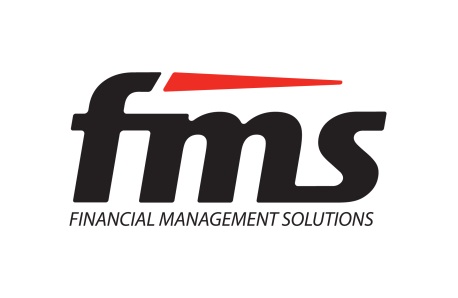 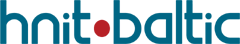 KontaktpersonaKronvalda bulv. 3/5, Rīga, LV-1010SaskaņotssaskaņotsSIA Visma Consulting.gada ..gada . DatumsVer. Nr.Izmaiņu aprakstsIzmaiņu pamatojumsAutors0.1Dokumenta sākotnējā versija.D.Bērziņš, S.Brauna0.2Pasūtītāja komentāru iestrādeS.Brauna1.0Saskaņotā versijaS.Brauna06.06.20131.1Dokuments papildināts ar nodaļu 4.1.Dinamiskās funkcionalitātes iekļaušanas instrukcijaIP02 K.Pētersons17.06.20132.0IP02 saskaņotā versijaS. Brauna30.10.20152.1Papildināta 4.1 nodaļaPapildināts ar funkciju trūkstošo aprakstuS. Brauna30.10.20153.0Saskaņotā versijaS. Brauna, kur:, kur:Projekta kodsDokumenta veidošanas gadsDokumenta veidošanas mēnesisDEVProdukta kods3.0Dokumenta versijaEMBEDPapildus informācija – Iegultā kontroleNumursNosaukumsVersijaĢeotelpiskās informācijas portāla tehniskā specifikācija.-SIA FMS Tehniskais piedāvājums „Valsts vienotā ģeotelpiskās informācijas portāla izstrāde un ieviešana” ID NR VRAA/2012/18/ERAF/AK-Konceptuālā arhitektūras vīzija, „Valsts vienotā ģeotelpiskās informācijas portāla izstrāde un ieviešana”, VRAA4.ARH.12.09.DEV.1.0_GeoPortals1.0Iegultās kontroles prasību specifikācija - VRAA4.PPS.12.09.DEV.3.0_EMBED3.0Lietotāja dokumentācija – VRAA4.LDO.13.02.DEV.3.0_MAP_EMBED3.0Termins vai saīsinājumsPaskaidrojumsĢeoportāls (Sistēma)Ģeotelpiskās informācijas portāls jeb Ģeoportāls - interneta vietne vai tai pielīdzināms līdzeklis, kas nodrošina pieeju ģeotelpisko datu kopām un pakalpojumiem;Valsts vienotais ģeoportāls (Ģeoportāls) realizē Direktīvas 15.panta 2.sadaļā minēto nacionālo piekļuves punktu Direktīvas 11.pantā definētajiem pakalpojumiem attiecībā uz pielikumā noteiktajām datu kopām par teritoriju, kurā ir Latvijas jurisdikcija un datu kopām, kas ir nepieciešamas, lai īstenotu normatīvajos aktos un Latvijai saistošos starptautiskajos līgumos noteikto.ĢeoproduktsĢeoprodukts ir:Viena vai vairākas telpisko datu kopas, kurām ir definēti vienoti licencēšanas un maksas nosacījumi un, kas ir pieejamas, izmantojot Ģeoportālu. Ar telpiskajiem datiem saistīts pakalpojums, kura pasūtīšanu ir iespējams veikt izmantojot Ģeoportālu, bet kura piegāde tiek veikta ārpus tā.KarteĢeotelpiskās informācijas sistēmas datu attēlojums plaknē - vizuāli uztveramā formā, kurā atbilstoši attēlojuma mērogam ņemta vērā Zemes virsmas liekuma ietekme.VRAAValsts reģionālās attīstības aģentūra.ParametrsAprakstswidthIegultās kontroles iframe platums (ekrāna punktu skaits)heightIegultās kontroles iframe augstums (ekrāna punktu skaits)srcIframe iegultā dokumenta atrašanās adrese (URL)